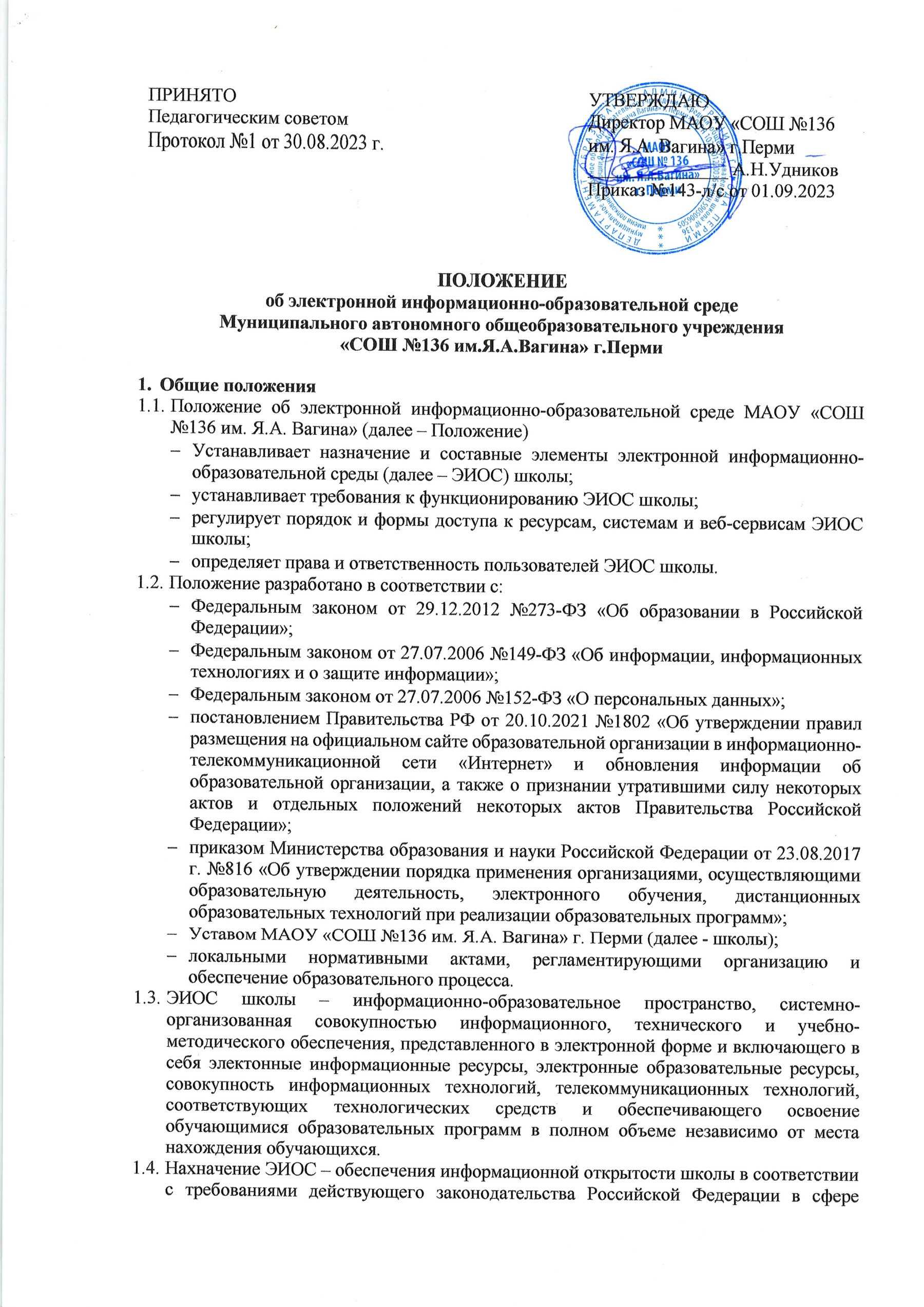 ПОЛОЖЕНИЕоб электронной информационно-образовательной средеМуниципального автономного общеобразовательного учреждения«СОШ №136 им.Я.А.Вагина» г.ПермиОбщие положенияПоложение об электронной информационно-образовательной среде МАОУ «СОШ №136 им. Я.А. Вагина» (далее – Положение)Устанавливает назначение и составные элементы электронной информационно-образовательной среды (далее – ЭИОС) школы;устанавливает требования к функционированию ЭИОС школы;регулирует порядок и формы доступа к ресурсам, системам и веб-сервисам ЭИОС школы;определяет права и ответственность пользователей ЭИОС школы.Положение разработано в соответствии с:Федеральным законом от 29.12.2012 №273-ФЗ «Об образовании в Российской Федерации»;Федеральным законом от 27.07.2006 №149-ФЗ «Об информации, информационных технологиях и о защите информации»;Федеральным законом от 27.07.2006 №152-ФЗ «О персональных данных»;постановлением Правительства РФ от 20.10.2021 №1802 «Об утверждении правил размещения на официальном сайте образовательной организации в информационно-телекоммуникационной сети «Интернет» и обновления информации об образовательной организации, а также о признании утратившими силу некоторых актов и отдельных положений некоторых актов Правительства Российской Федерации»;приказом Министерства образования и науки Российской Федерации от 23.08.2017 г. №816 «Об утверждении порядка применения организациями, осуществляющими образовательную деятельность, электронного обучения, дистанционных образовательных технологий при реализации образовательных программ»;Уставом МАОУ «СОШ №136 им. Я.А. Вагина» г. Перми (далее - школы);локальными нормативными актами, регламентирующими организацию и обеспечение образовательного процесса.ЭИОС школы – информационно-образовательное пространство, системно-организованная совокупностью информационного, технического и учебно-методического обеспечения, представленного в электронной форме и включающего в себя электронные информационные ресурсы, электронные образовательные ресурсы, совокупность информационных технологий, телекоммуникационных технологий, соответствующих технологических средств и обеспечивающего освоение обучающимися образовательных программ в полном объеме независимо от места нахождения обучающихся.Назначение ЭИОС – обеспечения информационной открытости школы в соответствии с требованиями действующего законодательства Российской Федерации в сфере образования, организация образовательной деятельности Школы и обеспечения доступа обучающихся и педагогических работников к информационной-образовательным ресурсам ЭИОС.Цель и задачиЦелью формирования ЭИОС Школы является информационное и методическое обеспечение образовательного процесса в соответствии с требованиями к реализации образовательных программ.Основные задачи:создание на основе современных информационных технологий единого образовательного и коммуникационного пространства;обеспечение доступа обучающегося из любой точки, в которой имеется доступ к информационно-телекоммуникационной сети «Интернет», как на территории Школы, так и вне его к электронным образовательным ресурсам, указанным в рабочих программах;фиксация хода образовательного процесса, результатов промежуточной аттестации и результатов освоения основой образовательной программы;проведение всех видов занятий, процедур оценки результатов обучения, реализация которых предусмотрена с применением электронного обучения, дистанционных образовательных технологий;формирование электронного портфолио обучающегося, в том числе сохранение работ обучающегося, рецензий и оценок на эти работы со стороны любых участников образовательного процесса;создание условий для организации взаимодействия между участниками образовательного процесса, в том числе синхронного и (или) асинхронного, посредством сети «Интернет».Основные принципы функционирования:доступность и открытость;комплексность построения;ориентированность на пользователя;системность;интегрированность и многофункциональность.Формирование и функционирование.ЭИОС и отдельные ее элементы соответствуют действующему законодательству Российской Федерации;Функционирование ЭИОС Школы обеспечивается соответствующими средствами информационно-коммуникационных технологий и квалификацией работников, ее использующих и поддерживающих (далее – пользователи):обучающиеся: наличие базовых навыков работы с компьютером, ознакомление с порядком доступа к отдельным элементам ЭИОС;работники (педагогические работники, административно-управленческий и учебно-вспомогательный персонал): наличие базовых навыков работы с компьютером, прохождение курсов повышения квалификации и обучающих семинаров соответствующей направленности с целью приобретения и развития компетенций, необходимых для работы с модулями ЭИОС.Порядок доступа к элементам ЭИОС регулируется соответствующими локальными актами Школы;ЭИОС формируется на основе отдельных модулей (элементов), входящих в ее состав.Информационное наполнение ЭИОС определяется потребностями пользователей и осуществляется структурными подразделениями Школы в порядке, установленном соответствующими локальными нормативными актами.ЭИОС обеспечивает возможность хранения, переработки и передачи информации любого вида (визуальной и звуковой, статичной и динамичной, текстовой и графической), а также возможность доступа к различным источникам информации и возможность организации удаленного взаимодействия пользователей.ЭИОС обеспечивает доступ (удаленный доступ), в том числе в случае применения электронного обучения, дистанционных образовательных технологий, к современным профессиональным базам данных и информационным справочным системам, состав которых определяется в рабочих программах дисциплин (модулей) и подлежит ежегодному обновлению в соответствии с утвержденными регламентами.Структура ЭИОС.Основными компонентами ЭИОС Школы являются:официальный сайт Школы (http://school136.perm.ru/);АИС «ЭПОС.Школа» (https://school.permkrai.ru/);АИС «Контингент» (https://contingent-epos.permkrai.ru/);корпоративная почта Школы (shkola136@permedu.online);локальная сеть Школы;иные компоненты, необходимые для организации учебного процесса взаимодействия элементов ЭИОС.Информационно-правовые системы обеспечивают доступ к нормативным документам в соответствии с российским законодательством:Сайт Школы обеспечивает единый доступ пользователей к модулям ЭИОС Школы. На сайте размещены информационные блоки, раскрывающие различные направления деятельности Школы. Официальный сайт позволяет выполнить требования федерального законодательства об обеспечении открытости образовательной организации.АИС «ЭПОС.Школа» обеспечивает автоматизированное ведение школьной документации, включая классные журналы, рабочие программы с календарно-тематическим планированием, базу данных обучающихся, базу данных педагогических работников, сведения о родителях, отчетные формы.АИС «Контингент». Система предназначена для автоматизации процесса комплектования образовательной организации (первичная работа с заявлениями, автоматический поиск данных ребенка в Системе, заполнение соответствующих разделов, привязка организаций к образовательной территории, привязка адресов граждан к образовательной территории, работа с заявлениями, поступившими в образовательную организацию, автоматическое уведомление заявителей о мероприятиях и результатах принятия решения о зачислений/отказ в приёме документов, автоматическое формирование личных дел обучающихся при выпуске приказа о зачислении, работа с контингентом организации, ведение данных об организации).Корпоративная почта Школы обеспечивает оперативную передачу и сбор информации между сотрудниками Школы. Иные компоненты, необходимые для организации учебного процесса и взаимодействия в ЭИОС определяются структурными подразделениями Школы.Структура ЭИОС.В целях надежного, безотказного и эффективного функционирования информационных систем и веб-сервисов ЭИОС Школы, соблюдения конфиденциольности информации, ограниченного доступа и реализации права на доступ информации настоящим положением устанавливаются следующие требования:Требования по разграничению доступа;Требования по защите персональных данных пользователя;Требования по защите информации, находящихся на серверах;Требования к локальной сети Школы;Технические требования по обеспечению доступа пользователя школы;Требования по обеспечению подключения web-сервисов;Требования к пользователям ЭИОС Школы;Требования по разграничению доступа учитывают:Права доступа пользователю к тому или иному элементу (его части) ЭИОС Школы определяются уровнем закрытости информации и уровнем доступа пользователя. Которые задаются для каждого пользователя и элемента (его части) на этапе разработки и/или подключения пользователя и/или элемента к ЭИОС.Уровень закрытости информации определяет политикой безопасности школы, а уровень доступа пользователя устанавливается привилегией (права пользователя) исходя из статуса пользователя и занимаемой должности (директор, зам.директора, учитель, обучающийся и др.).Элементы ЭИОС школы могут иметь отдельного администратора, которые определяют уровень доступа, устанавливает привилегии и осуществляет подтверждения регистрации пользователя через формирования каждому индивидуального логина и пароля.Привелегии пользователя назначаются администратором элемента ЭИОС. Администратор системы несет ответственность за конфиденциальность регистрационных данных пользователя, целостность и доступность элемента (его части) ЭИОС школы. Требования по защите информации по защите на серверах.Обработка и хранение учебно-методической, отчетной и прочей информации, введённой в базу и системы ЭИОС Школы, производится на серверах, обеспечивающих одновременную работу не менее 50% от общего числа пользователя.Всё серверное оборудование школы должно иметь средства отказоустойчивого хранения и восстановления данных.Требования к локальной сети Школы:Все компьютеры школы должны быть объединены высокоскоростную корпоративную (локальную) вычислительную сеть (не менее 100 Мбит/с), для всех пользователей должен быть обеспечен из корпоративной вычислительной сети постоянный (365/24/7) высокоскоростной (не менее 50 Мбит/с) неограниченный выход в сеть «Интернет» доступ к ЭБС, ЭИР и ЭОР.Технические требования по обеспечению доступа пользователям школы.Подключение к сети «интернет» должно обеспечивать доступ к работе в ЭИОС всем пользователям школы.Подключение по технологии Wi-Fi с перспективной зоной покрытия подключения должно быть не менее 75%.Возможность подключения мобильных компьютерах к элементам ЭИОС.Требование по обеспечению подключения к web-сервисов. Подключение в web-сервисов в состав ЭИОС школы должно иметь модульную структуру.Требования к пользователям ЭИОС Школы.Пользователи ЭИОС Школы должны иметь соответствующую подготовку по работе с элементами ЭИОС Школы.Обеспечение соответствия требований к информационному и технологическому обеспечению функционирования ЭИОС Школы. указанных в пунктах (5.1.-5.2., 5.6.), осуществляется системным администратором.Порядок и формы доступа к элементам ЭИОС Школы.ЭИОС Школы обеспечивает доступ пользователям к учебным планам, рабочим программам дисциплин (модулей), практик, к изданиям электронных библиотечных систем, ЭОР, указанным в рабочих программах Школы.Учебные планы размещаются в открытом доступе на официальном сайте Школы в разделе «Сведения об образовательной организации» подразделе «Образование».Ответственность за использование и сохранность информационных ресурсов в ЭИОС.Использование материалов, извлеченных из ЭИОС, способом, предполагающим получение к ним доступа неограниченного круга лиц, должно сопровождаться указанием на ЭИОС, из которой эти материалы извлечены.Пользователи, получившие учетные данные для авторизованного доступа в ЭИОС Школы. обязуются хранить их в тайне, не разглашать, не передавать их иным лицам; немедленно уведомить администратора о невозможности авторизованного входа с первичным или измененным пользователем паролем целью временного блокирования доступа в систему от своего имени. Пользователи несут ответственность за несанкционированное использование регистрационной информации других пользователей, в частности – использование логина и пароля другого лица для входа в ЭИОС Школы и осуществление различных операций от имени другого пользователя.Заключительные положенияНастоящее Положение вступает в силу после его утверждения.Изменения и дополнения в настоящее Положение вносятся по инициативе Школы и утверждаются приказом директора.ПРИНЯТОПедагогическимсоветомПротокол №1 от 30.08.2023 г.УТВЕРЖДАЮДиректор МАОУ «СОШ №136им. Я.А. Вагина» г.Перми_______________ А.Н.УдниковПриказ №143-л/с от 01.09.2023